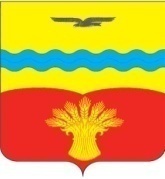 Администрация муниципального образования Кинзельский сельсовет Красногвардейского района Оренбургской областиП О С Т А Н О В Л Е Н И Ес. Кинзелька13.02.2017                                                                                               № 21-пОб утверждении  проекта рекультивации нарушаемых земель при строительстве объекта: «Сбор нефти и газа со скважины №1666 Сорочинско-Никольского месторождения» на территории муниципального образования Кинзельский сельсовет Красногвардейского района Оренбургской области.В соответствии с частью 20 статьи 45, статьей 46 Градостроительного кодекса Российской Федерации, со статьей 28 Федерального закона от 06 октября 2003 года № 131- ФЗ «Об общих принципах местного самоуправления в Российской Федерации» и статьей 5, 27 Устава муниципального образования Кинзельский сельсовет Красногвардейского района Оренбургской области:1. Утвердить проект рекультивации нарушаемых земель при строительстве объекта: «Сбор нефти и газа со скважины №1666 Сорочинско-Никольского месторождения» на территории муниципального образования Кинзельский сельсовет Красногвардейского района Оренбургской области.2. Установить, что настоящее постановление вступает в силу со дня его подписания, подлежит обнародованию и размещению на официальном сайте муниципального образования Кинзельский сельсовет Красногвардейского района в сети "Интернет" (раздел Градостроительная документация).3. Контроль за исполнением настоящего постановления оставляю за собой.Глава  сельсовета                                                                             Г.Н. РаботяговРазослано: в дело, ООО «СВЗК», администрации района, отделу архитектуры и градостроительства, прокурору района.